NOTES:  Fragrance Load is 25%Mandarin Lavender & Amber Reed Diffuser(Contains: 4-tert-Butylcyclohexyl acetate, Hexyl Cinnamal, Limonene, Linalyl acetate)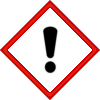 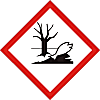 Warning:May cause an allergic skin reaction. Toxic to aquatic life with long lasting effects.Avoid breathing vapour or dust.  Avoid release to the environment.  Wear protective gloves.   IF ON SKIN:  Wash with plenty of soap and water.  If skin irritation or rash occurs:  Get medical advice/attention.  Collect spillage.  Dispose of contents/container to approved disposal site in accordance with local regulations.Contains Cedrol methyl ether, Citronellol, Dihydro Pentamethylindanone (DPMI), Heliotropine, Linalool, Methyl 2,6,10-trimethylcyclododeca-2,5,9-trien-1-yl ketone, Methyl atrarate, Tetramethyl Tricyclopropanol. May produce an allergic reaction.Company Name, Company Address, Company Telephone Number